San ManuelSchool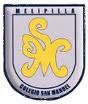 		Subject: English		Teacher: Marenka Pizarro A.		Grade: 2° BÁSICOENGLISH WORK INSTRUCTIONS nro:3NAME: ______________________________________________ Fecha de Entrega: 15 de MayoI.- Circle the correct name sof the pictures. Debe encerrar en un circulo el nombre que corresponde a la imagen (conocimiento)II.- Draw the following words. Dibujar el objeto que está escrito (conocimiento)III.- Draw the ball according to the indications. Dibujar una pelota de acuerdo a las indicaciones (aplicación)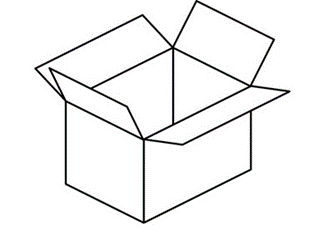 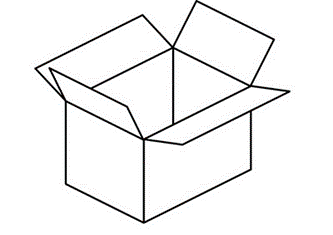                    U N D E R                                                   I N                                            B E H I N DIV.- Look at the pictures and answer the questions. Mirar el dibujo y responder las preguntas (aplicación)1.- Where´s the ball? It´s __________ the table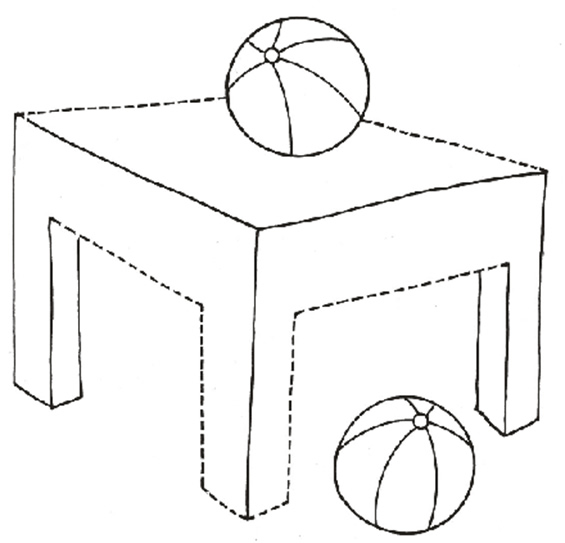 2.- Where´s the cat?It´s ________________ the chair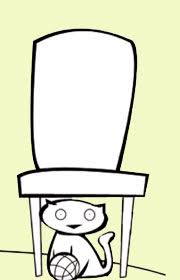 V.- Draw a cat behind a bin. Dibujar un gato “behind a bin”(aplicación)OBJETIVOS DE APRENDIZAJE:Aplicar aprendizaje de conceptos de IN, ON, UNDER, BEHIND, en conjunto con el vocabulario de la unidadIndicaciones Generales:Practicar con un adulto la pregunta Where´s the… (donde está y nombrar un objeto conocidos por ellos en inglés) y responder con in, on o la palabra under para no olvidar el conceptoHABILIDADES / DESTREZAS:Expresión escrita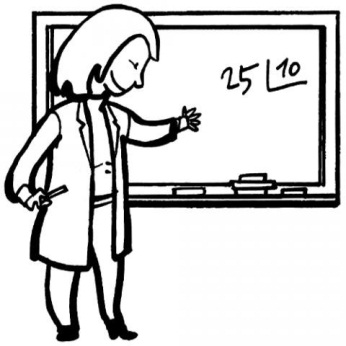 Teacher/board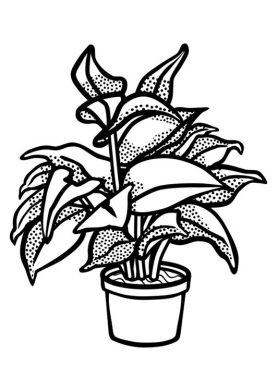 Cupboard/plant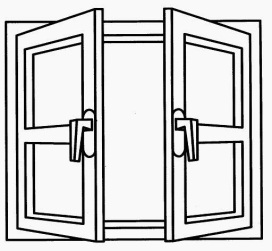 Bin/window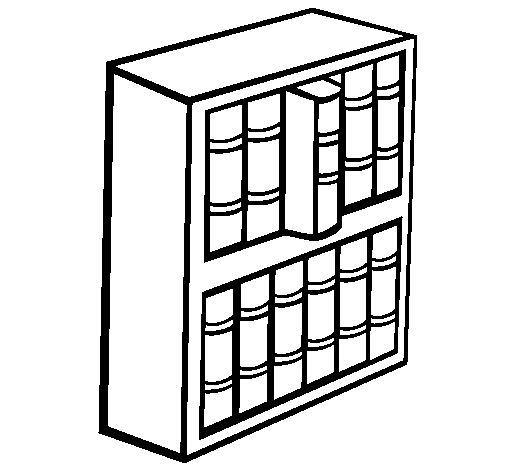 Bookcase/doorComputerPencilBoardBook